Številka: 8/2022Datum: 19.4.2023Zapisnik6. seje sveta Krajevne skupnosti Trnovo, ki je bila dne 19.4.2023 v prostorih KS Trnovo s pričetkom ob 19:45 uri.Prisotni člani sveta: Tanja Vončina, Julija Kolenc, Klemen Šuligoj, Milena Podgornik, Mitjan Šuligoj, Jure Ličen in Tina ŠubicPredstavnici Društva žena in deklet Trnovo in predstavnica Društva Trnovski furmani Tina Kragelj RijavecDnevni red:1. Praznovanje 1. maja2. Priprave na krajevni praznik3. RaznoAd 1)K prvi točki smo povabili še predstavnike Društva žena in deklet Trnovo in Društva Trnovski furmani, saj tudi ti dve društvi sodelujeta pri prireditvi 29. in 30. aprila (postavitev mlaja in kresovanje). Program je znan in objavljen.SKLEP: krajevna skupnost sodeluje pri izvedbi dogodka „Prevoz jambora za goriški mlaj“ in sicer tako, da organizira in financira kulturni del pri prevozu jambora na Trnovo dne 29.4.2023.30.4.2023 pa organizira kresovanje: postavitev mlaja v centru vasi, kres, hrana in pijača.Ad 2)SKLEP: Krajevni praznik bo 17. junija, ko obeležujemo kresno noč. K sodelovanju se povabi delujoča društva v KSAd 3)SKLEP:Potrebno je pridobiti predračune za asfaltacijo ceste k Voglarjemkošnja trave okrog igriščapotrebno je popraviti mrežo in vrata igrišča (ne vemo če ima mreža kakšno garancijo, kdo jo je sploh postavljal, ker ni dokumentov prejšnjih let).potrebno je popravilo obeh elektro omaric na igrišču (popravilo vratc, namestitev ključavnice).Že dve leti ni bilo plačano zavarovanje, sedaj je potrebno plačati premije za dve leti nazaj in za letos, cca 1500 eur.izvedena je bila zamenjava ključavnic prostorov KSSeja se je zaključila ob 21:30 uri.	Zapisala:                                                                                                                 Predsednica:Tina Šubic, l.r.                                                                                                        Tanja Vončina, l.r.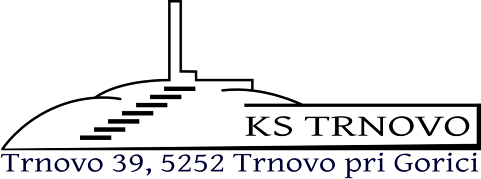 